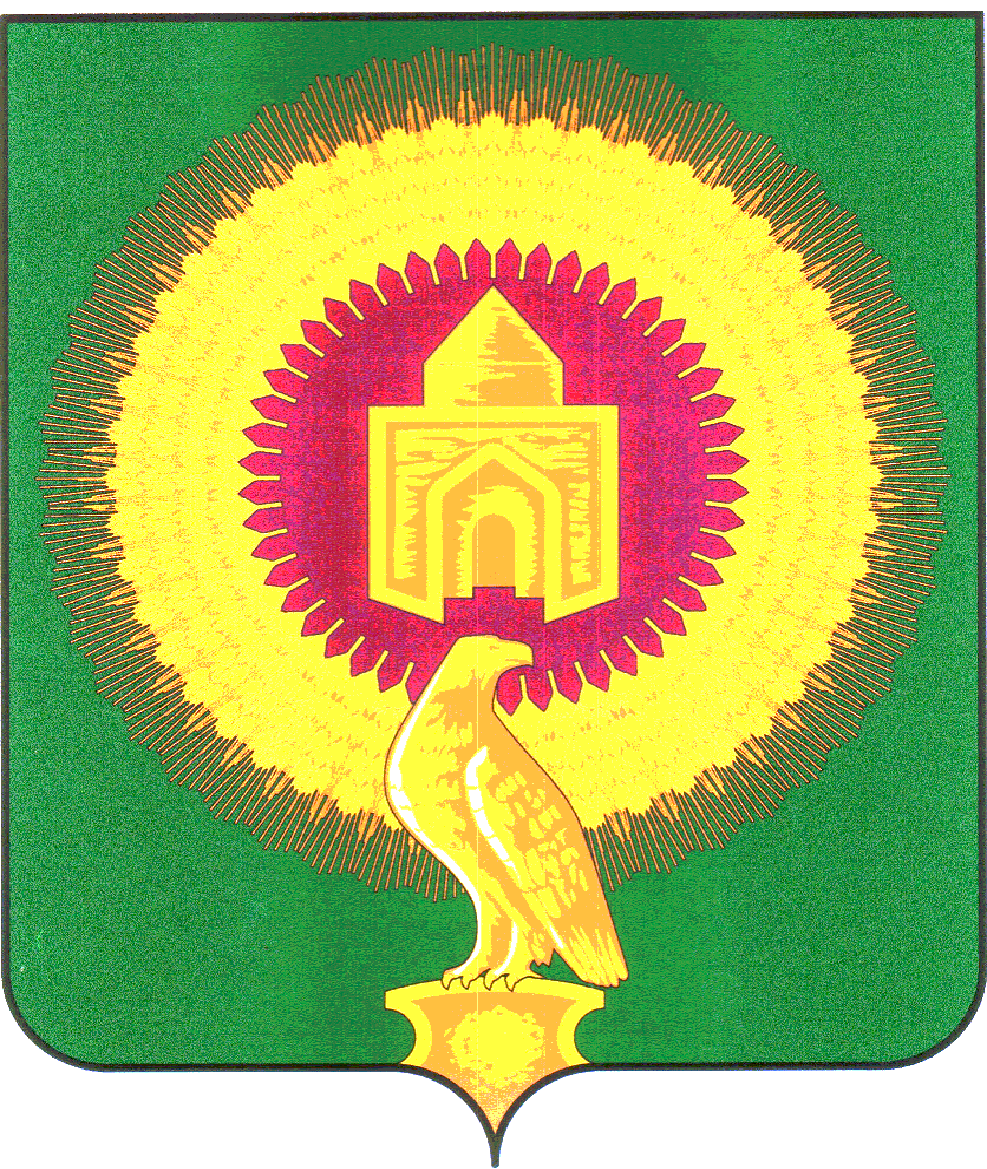 АДМИНИСТРАЦИЯ КАТЕНИНСКОГО СЕЛЬСКОГОПОСЕЛЕНИЯ ВАРНЕНСКОГО МУНИЦИПАЛЬНОГОРАЙОНА ЧЕЛЯБИНСКОЙ ОБЛАСТИПОСТАНОВЛЕНИЕО внесении изменений в муниципальную программу «Развитие сферы культуры  в Катенинском сельском поселении Варненского муниципального района Челябинской области»В соответствии с Федеральным законом от 06 октября 2003 года № 131-ФЗ «Об общих принципах организации местного самоуправления в Российской Федерации», статьей 179 Бюджетного Кодекса Российской Федерации, в целях рационального использования денежных средств администрация Катенинского сельского поселения Варненского муниципального района ПОСТАНОВЛЯЕТ:1. Внести изменения в постановление администрации Катенинского сельского поселения №49 от 17.11.2021 года «Об утверждении муниципальной программы «Развитие сферы культуры в  Катенинском сельском поселении Варненского муниципального района Челябинской области».2. В паспорте муниципальной программы «Развитие сферы культуры в  Катенинском сельском поселении Варненского муниципального района Челябинской области»  Объемы и источники финансирование программы читать в новой редакции:Объём бюджетных ассигнований муниципальной  программы составляет   13890,10 тысяч руб., в том числе:2022г- 4785,50 тысяч руб.Объемы расходов на выполнение мероприятий Программы ежегодно уточняются в процессе исполнения местного бюджета и при формировании бюджета на очередной финансовый год.3. Приложение 1 к муниципальной программе изложить в новой редакции.4. Настоящее постановление подлежит официальному опубликованию.5. Контроль за исполнением настоящего постановления оставляю за собойГлава Катенинскогосельского поселения	Искаков А.Т.                                                          Приложение 1к Муниципальной программе«Развитие сферы культуры в Катенинском                                                                                                                            сельском поселении Варненского муниципального района Челябинской области на 2022-2024 годы» ПЕРЕЧЕНЬпрограммных мероприятийот  22  ноября 2022 года            № 57№ п/пНаименование мероприятияОбъем финансирования по годам, тыс. рублейОбъем финансирования по годам, тыс. рублейОбъем финансирования по годам, тыс. рублейОтветственный исполнитель,соисполнитель№ п/пНаименование мероприятия2022 год2023 год2024годОтветственный исполнитель,соисполнительЗадача 1: Развитие самодеятельного художественного творчестваЗадача 1: Развитие самодеятельного художественного творчестваЗадача 1: Развитие самодеятельного художественного творчестваЗадача 1: Развитие самодеятельного художественного творчестваЗадача 1: Развитие самодеятельного художественного творчестваЗадача 1: Развитие самодеятельного художественного творчества1.1Мероприятие 1 Организация деятельности клубных формирований                2384,323292,303292,30Администрация Катенинского сельского поселения МУК «Катенинская ЦКС»Задача 2: Повышение качества услуг, предоставляемых учреждениями культуры сельского поселения Задача 2: Повышение качества услуг, предоставляемых учреждениями культуры сельского поселения Задача 2: Повышение качества услуг, предоставляемых учреждениями культуры сельского поселения Задача 2: Повышение качества услуг, предоставляемых учреждениями культуры сельского поселения Задача 2: Повышение качества услуг, предоставляемых учреждениями культуры сельского поселения Задача 2: Повышение качества услуг, предоставляемых учреждениями культуры сельского поселения 2.1Мероприятие 1   Обучение специалистов культурно - досуговых учреждений на  курсах повышения квалификации и профессиональной подготовки01010Администрация Катенинского сельского поселения МУК «Катенинская ЦКС»Задача 3: Обеспечение комплексной безопасности и комфортных условий в муниципальных учреждениях культуры сельского поселения Задача 3: Обеспечение комплексной безопасности и комфортных условий в муниципальных учреждениях культуры сельского поселения Задача 3: Обеспечение комплексной безопасности и комфортных условий в муниципальных учреждениях культуры сельского поселения Задача 3: Обеспечение комплексной безопасности и комфортных условий в муниципальных учреждениях культуры сельского поселения Задача 3: Обеспечение комплексной безопасности и комфортных условий в муниципальных учреждениях культуры сельского поселения Задача 3: Обеспечение комплексной безопасности и комфортных условий в муниципальных учреждениях культуры сельского поселения 3.1Мероприятие 1:Проведение текущего ремонта, поддержание зданий учреждений культуры в безопасном состоянии, Комплексное оснащение клубов2401,181250,01250,0Администрация Катенинского сельского поселения МУК «Катенинская ЦКС»ВСЕГО по Программе            4785,504552,304552,30